MEB Talim ve Terbiye Kurulu tarafından 17.07.2017 tarihli ve 79 sayılı kararıyla kabul edilen Ortaokul Teknoloji ve Tasarım Dersi (7 ve 8. Sınıflar) Öğretim Programına uygun olarak hazırlanmıştır.Teknoloji ve Tasarım Öğretmeni 											Okul Müdürü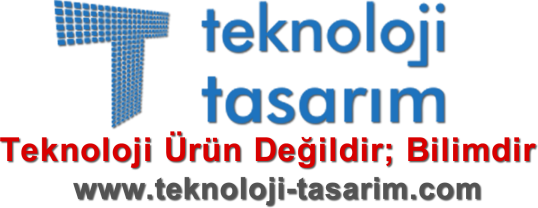 2019-2020 EĞİTİM ÖĞRETİM YILI …………………… ORTAOKULU 8.SINIF TEKNOLOJİ VE TASARIM DERSİ YILLIK DERS PLANI2019-2020 EĞİTİM ÖĞRETİM YILI …………………… ORTAOKULU 8.SINIF TEKNOLOJİ VE TASARIM DERSİ YILLIK DERS PLANI2019-2020 EĞİTİM ÖĞRETİM YILI …………………… ORTAOKULU 8.SINIF TEKNOLOJİ VE TASARIM DERSİ YILLIK DERS PLANI2019-2020 EĞİTİM ÖĞRETİM YILI …………………… ORTAOKULU 8.SINIF TEKNOLOJİ VE TASARIM DERSİ YILLIK DERS PLANI2019-2020 EĞİTİM ÖĞRETİM YILI …………………… ORTAOKULU 8.SINIF TEKNOLOJİ VE TASARIM DERSİ YILLIK DERS PLANI2019-2020 EĞİTİM ÖĞRETİM YILI …………………… ORTAOKULU 8.SINIF TEKNOLOJİ VE TASARIM DERSİ YILLIK DERS PLANI2019-2020 EĞİTİM ÖĞRETİM YILI …………………… ORTAOKULU 8.SINIF TEKNOLOJİ VE TASARIM DERSİ YILLIK DERS PLANI2019-2020 EĞİTİM ÖĞRETİM YILI …………………… ORTAOKULU 8.SINIF TEKNOLOJİ VE TASARIM DERSİ YILLIK DERS PLANI2019-2020 EĞİTİM ÖĞRETİM YILI …………………… ORTAOKULU 8.SINIF TEKNOLOJİ VE TASARIM DERSİ YILLIK DERS PLANI2019-2020 EĞİTİM ÖĞRETİM YILI …………………… ORTAOKULU 8.SINIF TEKNOLOJİ VE TASARIM DERSİ YILLIK DERS PLANIAYHAFTATARİHSÜREKAZANIMALARAÇIKLAMALARÜNİTE ADI AMACI VE KAZANDIRILACAK DEĞERLERÖĞREME-ÖĞRETME YÖNTEM VE TEKNİKLERİKAZANIMLARIN KAZANDIRILACAĞI YERÖLÇME VE DEĞERLENDİRME ARAÇLARIEYLÜL109-1321.İnovasyon (yenilik) kavramını açıklar.İcat, keşif ve inovasyon (yenilik) kavramları ile ürün, hizmet, pazarlama ve organizasyon türlerinedeğinilir. TEKNOLOJİ VE TASARIMIN TEMELLERİ1.İnovatif Düşüncenin Geliştirilmesi ve Fikirlerin Korunması

Amaç: Bu ünitede değişime olan istek, yeniliğe açıklık, inovasyon (yenilik) türleri, AR-GE (araştırma-geliştirme),sürdürülebilirlik; özgün fikirlerin kullanım hakları, koruma yöntemleri ve çeşitleri; patent belgesi, faydalı modelbelgesi, marka tescili, endüstriyel tasarım tescili ile fikirlerin korunmasının teknolojik ilerlemeye katkısı konularınınöğretilmesi amaçlanmıştır. Ayrıca inovasyonda beş işlem basamağının (böl, birleştir, çıkart, çoğalt ve simetriyi boz) kullanımına yer verilir..
                                          (Çalışkanlık, Vatanseverlik Değerleri)Atatürk’ün Bilim ve Teknolojiye verdiği önemAnlatım, Soru-cevap, Tartışma, Beyin FırtınasıTeknoloji Ve Tasarım Atölyesi, Sınıf*Dereceli Puanlama Anahtarı                                       *Gözlem Formu                                     *Kontrol ListesiEYLÜL216-2022.İnsan hayatını kolaylaştıracak inovatif bir fikir geliştirir.Buluşların ortaya çıkışları ve bilim insanlarının hayatlarından bahsedip inovasyonun(yeniliğin) insan hayatındaki önemi üzerinde durulur.TEKNOLOJİ VE TASARIMIN TEMELLERİ1.İnovatif Düşüncenin Geliştirilmesi ve Fikirlerin Korunması

Amaç: Bu ünitede değişime olan istek, yeniliğe açıklık, inovasyon (yenilik) türleri, AR-GE (araştırma-geliştirme),sürdürülebilirlik; özgün fikirlerin kullanım hakları, koruma yöntemleri ve çeşitleri; patent belgesi, faydalı modelbelgesi, marka tescili, endüstriyel tasarım tescili ile fikirlerin korunmasının teknolojik ilerlemeye katkısı konularınınöğretilmesi amaçlanmıştır. Ayrıca inovasyonda beş işlem basamağının (böl, birleştir, çıkart, çoğalt ve simetriyi boz) kullanımına yer verilir..
                                          (Çalışkanlık, Vatanseverlik Değerleri)Atatürk’ün Bilim ve Teknolojiye verdiği önemAnlatım, Soru-cevap, Tartışma Beyin FırtınasıTeknoloji Ve Tasarım Atölyesi, Sınıf*Dereceli Puanlama Anahtarı                                       *Gözlem Formu                                     *Kontrol ListesiEYLÜL323-2723.Geliştirdiği inovatif fikri değerlendirir.Öz değerlendirme ve akran değerlendirmesinden yararlanılır.TEKNOLOJİ VE TASARIMIN TEMELLERİ1.İnovatif Düşüncenin Geliştirilmesi ve Fikirlerin Korunması

Amaç: Bu ünitede değişime olan istek, yeniliğe açıklık, inovasyon (yenilik) türleri, AR-GE (araştırma-geliştirme),sürdürülebilirlik; özgün fikirlerin kullanım hakları, koruma yöntemleri ve çeşitleri; patent belgesi, faydalı modelbelgesi, marka tescili, endüstriyel tasarım tescili ile fikirlerin korunmasının teknolojik ilerlemeye katkısı konularınınöğretilmesi amaçlanmıştır. Ayrıca inovasyonda beş işlem basamağının (böl, birleştir, çıkart, çoğalt ve simetriyi boz) kullanımına yer verilir..
                                          (Çalışkanlık, Vatanseverlik Değerleri)Atatürk’ün Bilim ve Teknolojiye verdiği önemAnlatım, Soru-cevap, Tartışma Beyin FırtınasıTeknoloji Ve Tasarım Atölyesi, Sınıf*Dereceli Puanlama Anahtarı                                       *Gözlem Formu                                     *Kontrol ListesiEYLÜL430-0424.Patent belgesi, faydalı model belgesi, marka tescili, endüstriyel tasarım tescili kavramlarınıaçıklar.Buluş, icat ve tasarımların nasıl korunacağı üzerinde durulur. Fikrî ve sınai mülkiyet haklarınınkorunmasının hukuki ve sosyal bir sorumluluk olduğu, toplumsal ilerleme ve çevre duyarlılığınınuygarlığa katkısı ve etik kurallara uygun davranılması gerektiği vurgulanır.TEKNOLOJİ VE TASARIMIN TEMELLERİ1.İnovatif Düşüncenin Geliştirilmesi ve Fikirlerin Korunması

Amaç: Bu ünitede değişime olan istek, yeniliğe açıklık, inovasyon (yenilik) türleri, AR-GE (araştırma-geliştirme),sürdürülebilirlik; özgün fikirlerin kullanım hakları, koruma yöntemleri ve çeşitleri; patent belgesi, faydalı modelbelgesi, marka tescili, endüstriyel tasarım tescili ile fikirlerin korunmasının teknolojik ilerlemeye katkısı konularınınöğretilmesi amaçlanmıştır. Ayrıca inovasyonda beş işlem basamağının (böl, birleştir, çıkart, çoğalt ve simetriyi boz) kullanımına yer verilir..
                                          (Çalışkanlık, Vatanseverlik Değerleri)Atatürk’ün Bilim ve Teknolojiye verdiği önemAnlatım, Soru-cevap, Tartışma Beyin FırtınasıTeknoloji Ve Tasarım Atölyesi, Sınıf*Dereceli Puanlama Anahtarı                                       *Gözlem Formu                                     *Kontrol ListesiEKİM507-1125.Fikrî ve sınai mülkiyet haklarının teknolojik ilerlemedeki önemini açıklar.TEKNOLOJİ VE TASARIMIN TEMELLERİ1.İnovatif Düşüncenin Geliştirilmesi ve Fikirlerin Korunması

Amaç: Bu ünitede değişime olan istek, yeniliğe açıklık, inovasyon (yenilik) türleri, AR-GE (araştırma-geliştirme),sürdürülebilirlik; özgün fikirlerin kullanım hakları, koruma yöntemleri ve çeşitleri; patent belgesi, faydalı modelbelgesi, marka tescili, endüstriyel tasarım tescili ile fikirlerin korunmasının teknolojik ilerlemeye katkısı konularınınöğretilmesi amaçlanmıştır. Ayrıca inovasyonda beş işlem basamağının (böl, birleştir, çıkart, çoğalt ve simetriyi boz) kullanımına yer verilir..
                                          (Çalışkanlık, Vatanseverlik Değerleri)Atatürk’ün Bilim ve Teknolojiye verdiği önemAnlatım, Soru-cevap, Tartışma Beyin FırtınasıTeknoloji Ve Tasarım Atölyesi, Sınıf*Dereceli Puanlama Anahtarı                                       *Gözlem Formu                                     *Kontrol Listesi2018-2019 EĞİTİM ÖĞRETİM YILI …………………… ORTAOKULU 8.SINIF TEKNOLOJİ VE TASARIM DERSİ YILLIK DERS PLANI2018-2019 EĞİTİM ÖĞRETİM YILI …………………… ORTAOKULU 8.SINIF TEKNOLOJİ VE TASARIM DERSİ YILLIK DERS PLANI2018-2019 EĞİTİM ÖĞRETİM YILI …………………… ORTAOKULU 8.SINIF TEKNOLOJİ VE TASARIM DERSİ YILLIK DERS PLANI2018-2019 EĞİTİM ÖĞRETİM YILI …………………… ORTAOKULU 8.SINIF TEKNOLOJİ VE TASARIM DERSİ YILLIK DERS PLANI2018-2019 EĞİTİM ÖĞRETİM YILI …………………… ORTAOKULU 8.SINIF TEKNOLOJİ VE TASARIM DERSİ YILLIK DERS PLANI2018-2019 EĞİTİM ÖĞRETİM YILI …………………… ORTAOKULU 8.SINIF TEKNOLOJİ VE TASARIM DERSİ YILLIK DERS PLANI2018-2019 EĞİTİM ÖĞRETİM YILI …………………… ORTAOKULU 8.SINIF TEKNOLOJİ VE TASARIM DERSİ YILLIK DERS PLANI2018-2019 EĞİTİM ÖĞRETİM YILI …………………… ORTAOKULU 8.SINIF TEKNOLOJİ VE TASARIM DERSİ YILLIK DERS PLANI2018-2019 EĞİTİM ÖĞRETİM YILI …………………… ORTAOKULU 8.SINIF TEKNOLOJİ VE TASARIM DERSİ YILLIK DERS PLANI2018-2019 EĞİTİM ÖĞRETİM YILI …………………… ORTAOKULU 8.SINIF TEKNOLOJİ VE TASARIM DERSİ YILLIK DERS PLANIAYHAFTATARİHSÜREKAZANIMALARAÇIKLAMALARÜNİTE ADI AMACI VE KAZANDIRILACAK DEĞERLERÖĞREME-ÖĞRETME YÖNTEM VE TEKNİKLERİKAZANIMLARIN KAZANDIRILACAĞI YERÖLÇME VE DEĞERLENDİRME ARAÇLARIEKİM614-1821.Tasarımı için taslak çizimler yapar.Gerçek hayatta karşılaştığı probleme ilişkin düşünülen çözüm önerisi kağıt üzerinde üç boyutluolarak gösterilir.TASARIM SÜRECİ VE TANITIMBilgisayar Destekli Tasarım ve Akıllı ÜrünlerAmaç:Bu ünitede öğrencilerin üç boyutlu tasarım bilgisi ve akıllı ürünleri öğrenmeleri amaçlanmaktadır.(Duyarlılık, Öz denetim Değeri)Eylemsel Düşünür olarak AtatürkAnlatım, Soru-cevap, Tartışma, Beyin FırtınasıTeknoloji Ve Tasarım Atölyesi, Sınıf*Dereceli Puanlama Anahtarı                                       *Gözlem Formu                                     *Kontrol Listesi*Yazılı Yoklama*Test*Kazanım TestleriEKİM721-2522.Taslak çizimlerini bilgisayar yardımıyla üç boyutlu görsellere dönüştürür.Bilgisayar destekli tasarım yapılırken üç boyutlu resim ve grafik işleme yazılımları açıklanarak buyazılımlardan en az bir tanesi kullanılmak suretiyle görsel oluşturulması üzerinde durulur ve 3D(three dimension / üç boyutlu) yazıcılardan bahsedilir.TASARIM SÜRECİ VE TANITIMBilgisayar Destekli Tasarım ve Akıllı ÜrünlerAmaç:Bu ünitede öğrencilerin üç boyutlu tasarım bilgisi ve akıllı ürünleri öğrenmeleri amaçlanmaktadır.(Duyarlılık, Öz denetim Değeri)Eylemsel Düşünür olarak AtatürkAnlatım, Soru-cevap, Tartışma Beyin FırtınasıTeknoloji Ve Tasarım Atölyesi, Sınıf*Dereceli Puanlama Anahtarı                                       *Gözlem Formu                                     *Kontrol Listesi*Yazılı Yoklama*Test*Kazanım TestleriEKİM828-0123.Sensör teknolojisinin günlük hayattaki uygulamalarını değerlendirir.Fotoselli araçlar, sensörlü aydınlatmalar gibi teknolojilerin nasıl çalıştığı üzerinde durulur.TASARIM SÜRECİ VE TANITIMBilgisayar Destekli Tasarım ve Akıllı ÜrünlerAmaç:Bu ünitede öğrencilerin üç boyutlu tasarım bilgisi ve akıllı ürünleri öğrenmeleri amaçlanmaktadır.(Duyarlılık, Öz denetim Değeri)Eylemsel Düşünür olarak AtatürkAnlatım, Soru-cevap, Tartışma Beyin FırtınasıTeknoloji Ve Tasarım Atölyesi, Sınıf*Dereceli Puanlama Anahtarı                                       *Gözlem Formu                                     *Kontrol Listesi*Yazılı Yoklama*Test*Kazanım TestleriKASIM904-0824.İnternete bağlı teknolojik araçların günlük hayattaki kullanımlarına örnekler verir.ATM, taşıt tanıma sistemi, akıllı ev sistemi, modem, navigasyon vb. üzerinde durulur.TASARIM SÜRECİ VE TANITIMBilgisayar Destekli Tasarım ve Akıllı ÜrünlerAmaç:Bu ünitede öğrencilerin üç boyutlu tasarım bilgisi ve akıllı ürünleri öğrenmeleri amaçlanmaktadır.(Duyarlılık, Öz denetim Değeri)Eylemsel Düşünür olarak AtatürkAnlatım, Soru-cevap, Tartışma Beyin FırtınasıTeknoloji Ve Tasarım Atölyesi, Sınıf*Dereceli Puanlama Anahtarı                                       *Gözlem Formu                                     *Kontrol Listesi*Yazılı Yoklama*Test*Kazanım Testleri1011-1525.Akıllı ürün kavramına uygun olarak gelecekte kullanılabilecek bir ürün tasarlar.Gelecekte karşılaşılabilecek problemin belirlenmesi, tanımının yapılması ve tanımlanan probleminçözümüne ilişkin akıllı bir ürün tasarlanması üzerinde durulur.TASARIM SÜRECİ VE TANITIMBilgisayar Destekli Tasarım ve Akıllı ÜrünlerAmaç:Bu ünitede öğrencilerin üç boyutlu tasarım bilgisi ve akıllı ürünleri öğrenmeleri amaçlanmaktadır.(Duyarlılık, Öz denetim Değeri)Eylemsel Düşünür olarak AtatürkAnlatım, Soru-cevap, Tartışma Beyin FırtınasıTeknoloji Ve Tasarım Atölyesi, Sınıf*Dereceli Puanlama Anahtarı                                       *Gözlem Formu                                     *Kontrol Listesi*Yazılı Yoklama*Test*Kazanım Testleri18-22 KASIM ARA TATİL18-22 KASIM ARA TATİL18-22 KASIM ARA TATİL18-22 KASIM ARA TATİL18-22 KASIM ARA TATİL18-22 KASIM ARA TATİL1125-2921.Tanıtım ve pazarlama tekniklerini açıklar.Marka ismi, logo, amblem, ambalaj, afiş, billboard, el ilanı, gif animasyon, broşür, reklam senaryosu,reklam filmi gibi tanıtım araçları ile doğrudan pazarlama, ilişkisel pazarlama, sanal pazarlama,halkla ilişkiler, reklam gibi pazarlama teknikleri üzerinde durulur.TASARIM SÜRECİ VE TANITIMTanıtım ve PazarlamaAmaç:Bu ünitede öğrencilerin tasarım ürünlerinin markalaşmasına yönelik tanıtım ve pazarlama stratejilerigeliştirmesi amaçlanmıştır.İş birliğine önem verme, Arkadaşlık Atatürk’ün kişilik özellikleriAtatürk’ün eğitime verdiği önemAnlatım, Soru-cevap, Tartışma, Beyin FırtınasıTeknoloji Ve Tasarım Atölyesi, Sınıf*Dereceli Puanlama Anahtarı                                       *Gözlem Formu                                     *Kontrol Listesi*Yazılı Yoklama*Test*Kazanım TestleriARALIK1202-0622.Mevcut bir kurum veya şirkete ait kurumsal kimlik çalışmalarını ve pazarlama tekniklerinianaliz eder.Pazarlama teknikleri ve kurumsal kimlik analizi yapılır, tanıtım ve pazarlamada hedef kitlenin analiziüzerinde durulur.TASARIM SÜRECİ VE TANITIMTanıtım ve PazarlamaAmaç:Bu ünitede öğrencilerin tasarım ürünlerinin markalaşmasına yönelik tanıtım ve pazarlama stratejilerigeliştirmesi amaçlanmıştır.İş birliğine önem verme, Arkadaşlık Atatürk’ün kişilik özellikleriAtatürk’ün eğitime verdiği önemAnlatım, Soru-cevap, Tartışma, Beyin FırtınasıTeknoloji Ve Tasarım Atölyesi, Sınıf*Dereceli Puanlama Anahtarı                                       *Gözlem Formu                                     *Kontrol Listesi*Yazılı Yoklama*Test*Kazanım TestleriARALIK1309-1321.Görsel iletişim tasarımı kavramını açıklar.İletişim, iletişim türleri, iletişim ve görselliğin insanla ilişkisi üzerinde durulurYAPILI ÇEVRE VE ÜRÜN    Görsel İletişim TasarımıAmaç:Bu ünitede öğrencilerin görsel iletişim tasarımı fikrini ifade edecek sunum, mizanpaj (sayfa düzenlenmesi)ve farklı grafik tasarımlar üretmesi amaçlanmaktadır(Öz güven Değeri)Anlatım, Soru-cevap, Tartışma, Beyin FırtınasıTeknoloji Ve Tasarım Atölyesi, Sınıf*Dereceli Puanlama Anahtarı                                       *Gözlem Formu                                     *Kontrol Listesi*Yazılı Yoklama*Test*Kazanım Testleri *Dereceli Puanlama Anahtarı                                       *Gözlem Formu                                     *Kontrol Listesi*Yazılı Yoklama*Test*Kazanım TestleriARALIK1416-2022.Grafik tasarım eleman ve ilkelerini kullanarak ürün tasarlar.Hayali bir kurum, kuruluş veya ürün üzerinde sanat/tasarım elemanları çizgi, renk, doku, mekân,biçim/form ile denge, simetri, vurgu, ritim, çeşitlilik, hareket, oran-orantı, bütünlük vb. sanat/tasarıilkelerini kullanarak logo veya amblem tasarlaması üzerinde durulur.YAPILI ÇEVRE VE ÜRÜN    Görsel İletişim TasarımıAmaç:Bu ünitede öğrencilerin görsel iletişim tasarımı fikrini ifade edecek sunum, mizanpaj (sayfa düzenlenmesi)ve farklı grafik tasarımlar üretmesi amaçlanmaktadır(Öz güven Değeri)Anlatım, Soru-cevap, Tartışma, Beyin FırtınasıTeknoloji Ve Tasarım Atölyesi, Sınıf*Dereceli Puanlama Anahtarı                                       *Gözlem Formu                                     *Kontrol Listesi*Yazılı Yoklama*Test*Kazanım Testleri *Dereceli Puanlama Anahtarı                                       *Gözlem Formu                                     *Kontrol Listesi*Yazılı Yoklama*Test*Kazanım TestleriARALIK1523-2723.Tasarladığı grafik tasarım ürününü geri bildirimler doğrultusunda yeniden yapılandırır.4.Yayın grafiği tasarımı kavramını açıklar.Kitap, dergi ve gazete gibi masaüstü yayıncılık ürünlerinden örnekler üzerinde durulur.YAPILI ÇEVRE VE ÜRÜN    Görsel İletişim TasarımıAmaç:Bu ünitede öğrencilerin görsel iletişim tasarımı fikrini ifade edecek sunum, mizanpaj (sayfa düzenlenmesi)ve farklı grafik tasarımlar üretmesi amaçlanmaktadır(Öz güven Değeri)Anlatım, Soru-cevap, Tartışma, Beyin FırtınasıTeknoloji Ve Tasarım Atölyesi, Sınıf*Dereceli Puanlama Anahtarı                                       *Gözlem Formu                                     *Kontrol Listesi*Yazılı Yoklama*Test*Kazanım Testleri *Dereceli Puanlama Anahtarı                                       *Gözlem Formu                                     *Kontrol Listesi*Yazılı Yoklama*Test*Kazanım TestleriARALIK1630-0325.Mizanpaj ilkelerini açıklar.Bir gazete veya derginin sayfa düzenini (mizanpaj) oluşturan çeşitli ögelerin açıklanması; bir sayfa tasarımında anlatımı oluşturan (kompozisyonun) vurgu, odak noktası oluşturma, birlik, elemanlararası geçiş, çeşitlilik ve karşıtlık gibi temel bileşenler üzerinde durulur.YAPILI ÇEVRE VE ÜRÜN    Görsel İletişim TasarımıAmaç:Bu ünitede öğrencilerin görsel iletişim tasarımı fikrini ifade edecek sunum, mizanpaj (sayfa düzenlenmesi)ve farklı grafik tasarımlar üretmesi amaçlanmaktadır(Öz güven Değeri)Anlatım, Soru-cevap, Tartışma, Beyin FırtınasıTeknoloji Ve Tasarım Atölyesi, Sınıf*Dereceli Puanlama Anahtarı                                       *Gözlem Formu                                     *Kontrol Listesi*Yazılı Yoklama*Test*Kazanım Testleri *Dereceli Puanlama Anahtarı                                       *Gözlem Formu                                     *Kontrol Listesi*Yazılı Yoklama*Test*Kazanım TestleriOCAK1706-1026.Mizanpaj ilkelerini kullanarak bir tasarım oluşturur.Kitap, dergi ve gazete gibi masaüstü yayıncılık ürünlerinden biri, grup çalışması yapılarak tasarlanır.YAPILI ÇEVRE VE ÜRÜN    Görsel İletişim TasarımıAmaç:Bu ünitede öğrencilerin görsel iletişim tasarımı fikrini ifade edecek sunum, mizanpaj (sayfa düzenlenmesi)ve farklı grafik tasarımlar üretmesi amaçlanmaktadır(Öz güven Değeri)Anlatım, Soru-cevap, Tartışma, Beyin FırtınasıTeknoloji Ve Tasarım Atölyesi, Sınıf*Dereceli Puanlama Anahtarı                                       *Gözlem Formu                                     *Kontrol Listesi*Yazılı Yoklama*Test*Kazanım Testleri *Dereceli Puanlama Anahtarı                                       *Gözlem Formu                                     *Kontrol Listesi*Yazılı Yoklama*Test*Kazanım TestleriOCAK1813-1727.Seçtiği herhangi bir ürün için tanıtım ve pazarlama tekniklerini uygular.Tanıtım ve pazarlama teknileri olarak marka, reklam senaryosu ve reklam filmi hazırlatılır.YAPILI ÇEVRE VE ÜRÜN    Görsel İletişim TasarımıAmaç:Bu ünitede öğrencilerin görsel iletişim tasarımı fikrini ifade edecek sunum, mizanpaj (sayfa düzenlenmesi)ve farklı grafik tasarımlar üretmesi amaçlanmaktadır(Öz güven Değeri)Anlatım, Soru-cevap, Tartışma, Beyin FırtınasıTeknoloji Ve Tasarım Atölyesi, Sınıf*Dereceli Puanlama Anahtarı                                       *Gözlem Formu                                     *Kontrol Listesi*Yazılı Yoklama*Test*Kazanım Testleri *Dereceli Puanlama Anahtarı                                       *Gözlem Formu                                     *Kontrol Listesi*Yazılı Yoklama*Test*Kazanım Testleri20 OCAK – 31 OCAK YARI YIL TATİLİ20 OCAK – 31 OCAK YARI YIL TATİLİ20 OCAK – 31 OCAK YARI YIL TATİLİ20 OCAK – 31 OCAK YARI YIL TATİLİ20 OCAK – 31 OCAK YARI YIL TATİLİ20 OCAK – 31 OCAK YARI YIL TATİLİ20 OCAK – 31 OCAK YARI YIL TATİLİ20 OCAK – 31 OCAK YARI YIL TATİLİ20 OCAK – 31 OCAK YARI YIL TATİLİ20 OCAK – 31 OCAK YARI YIL TATİLİAYHAFTATARİHSÜREKAZANIMALARAÇIKLAMALARÜNİTE ADI AMACI VE KAZANDIRILACAK DEĞERLERÖĞREME-ÖĞRETME YÖNTEM VE TEKNİKLERİKAZANIMLARIN KAZANDIRILACAĞI YERÖLÇME VE DEĞERLENDİRME ARAÇLARIŞUBAT1903-0721.Ergonomi kavramını ifade eder.2.Ürün tasarımında ergonominin önemini açıklar.Ergonomi ile antropometri arasındaki ilişki üzerinde durulurYAPILI ÇEVRE VE ÜRÜNÜrün GeliştirmeAmaç:Bu ünitede öğrencilerin, insanların yaşadığı çevre ve kullandığı eşyalardaergonominin önemini kavrayıp,ürün geliştirme sürecinde buna dikkat etmeleri amaçlanır.(Paylaşma Değeri)Anlatım, Soru-cevap, Tartışma, Beyin FırtınasıTeknoloji Ve Tasarım Atölyesi, Sınıf*Dereceli Puanlama Anahtarı                                       *Gözlem Formu                                     *Kontrol Listesi*Yazılı Yoklama*Test*Kazanım TestleriŞUBAT2010-1423.Bir ürünün günlük hayattaki kullanımını analiz eder.Mutfak robotu, televizyon kumandası, bardak, sandalye, sürahi gibi araçların ergonomi açısındankullanımı üzerinde durulur.YAPILI ÇEVRE VE ÜRÜNÜrün GeliştirmeAmaç:Bu ünitede öğrencilerin, insanların yaşadığı çevre ve kullandığı eşyalardaergonominin önemini kavrayıp,ürün geliştirme sürecinde buna dikkat etmeleri amaçlanır.(Paylaşma Değeri)Anlatım, Soru-cevap, Tartışma, Beyin FırtınasıTeknoloji Ve Tasarım Atölyesi, Sınıf*Dereceli Puanlama Anahtarı                                       *Gözlem Formu                                     *Kontrol Listesi*Yazılı Yoklama*Test*Kazanım TestleriŞUBAT2117-2124.Ergonomi kavramını dikkate alarak bir ürün tasarlar.Ergonomik bir ürün için eskizler hazırlanır, akranlarıyla bunu değerlendirir ve gelen dönütlere göreyenidenyapılandırdığı fikrini üç boyutlu bir tasarıma dönüştürür.YAPILI ÇEVRE VE ÜRÜNÜrün GeliştirmeAmaç:Bu ünitede öğrencilerin, insanların yaşadığı çevre ve kullandığı eşyalardaergonominin önemini kavrayıp,ürün geliştirme sürecinde buna dikkat etmeleri amaçlanır.(Paylaşma Değeri)Anlatım, Soru-cevap, Tartışma, Beyin FırtınasıTeknoloji Ve Tasarım Atölyesi, Sınıf*Dereceli Puanlama Anahtarı                                       *Gözlem Formu                                     *Kontrol Listesi*Yazılı Yoklama*Test*Kazanım TestleriŞUBAT2224-2821.Mühendislik ve tasarım ilişkisini ifade eder.2.Çevresindeki ürünleri mühendislik ve tasarım kavramları açısından ilişkilendirir.Mühendislik alanları ile tasarım boyutu arasındaki ilişki üzerinde durulur.YAPILI ÇEVRE VE ÜRÜNMühendislik ve TasarımAmaç:Bu ünitede öğrencilerin mühendislik ve tasarım ilişkisi, robotik teknoloji ve mühendislerin kullandığı tasarım süreci hakkında bilgi sahibi olmaları amaçlanmaktadır.(Hoşgörü, Sevgi Değeri)Anlatım, Soru-cevap, Tartışma, Beyin FırtınasıTeknoloji Ve Tasarım Atölyesi, Sınıf*Dereceli Puanlama Anahtarı                                       *Gözlem Formu                                     *Kontrol Listesi*Yazılı Yoklama*Test*Kazanım Testleri2302-0623.Mühendislik tasarım sürecindeki sınırlılıkları değerlendirir.Tasarım sürecinde dikkate alınması gereken zaman, kültür, mekân, bütçe gibi sınırlılıklardanbahsedilir.YAPILI ÇEVRE VE ÜRÜNMühendislik ve TasarımAmaç:Bu ünitede öğrencilerin mühendislik ve tasarım ilişkisi, robotik teknoloji ve mühendislerin kullandığı tasarım süreci hakkında bilgi sahibi olmaları amaçlanmaktadır.(Hoşgörü, Sevgi Değeri)Anlatım, Soru-cevap, Tartışma, Beyin FırtınasıTeknoloji Ve Tasarım Atölyesi, Sınıf*Dereceli Puanlama Anahtarı                                       *Gözlem Formu                                     *Kontrol Listesi*Yazılı Yoklama*Test*Kazanım TestleriMART      2409-1324.Mühendislik tasarım sürecini kullanarak bir ürün tasarlar.İhtiyaç veya problem içeren bir senaryo verilmesi ve bu senaryodaki ihtiyaç yahut problemi, işbirliği ile belirli sınırlılıkları dikkate alarak çözen bir ürün geliştirilmesi üzerinde durulur.YAPILI ÇEVRE VE ÜRÜNMühendislik ve TasarımAmaç:Bu ünitede öğrencilerin mühendislik ve tasarım ilişkisi, robotik teknoloji ve mühendislerin kullandığı tasarım süreci hakkında bilgi sahibi olmaları amaçlanmaktadır.(Hoşgörü, Sevgi Değeri)Anlatım, Soru-cevap, Tartışma, Beyin FırtınasıTeknoloji Ve Tasarım Atölyesi, Sınıf*Dereceli Puanlama Anahtarı                                       *Gözlem Formu                                     *Kontrol Listesi*Yazılı Yoklama*Test*Kazanım TestleriMART2516-2021.Biyotaklit kavramını açıklar.2.Biyotaklit ile tasarlanmış bir ürünü analiz eder.Biyotaklit ile tasarlanmış ürünlere örnekler verir.YAPILI ÇEVRE VE ÜRÜNDoğadan TasarımaAmaç:Bu ünitede öğrencilerin doğayı gözlemlemeleri; öğrencilere doğada var olan organik yapıların teknolojiningelişimine katkısı, nano-teknolojik yapıların özellikleri ve kullanım alanları ile ilgili bilgi verilmesi amaçlanmaktadır.Duyarlılık, Sorumluluk Değeri)Anlatım, Soru-cevap, Tartışma, Beyin FırtınasıTeknoloji Ve Tasarım Atölyesi, Sınıf*Dereceli Puanlama Anahtarı                                       *Gözlem Formu                                     *Kontrol Listesi*Yazılı Yoklama*Test*Kazanım TestleriMART2623-2723.Gündelik hayatında var olan bir sorunun çözümünde biyotaklit kavramını kullanarak ürüntasarlar.Doğadan esinlenerek günlük hayatında karşılaşılan bir sorunun çözümüne yönelik ürün çizimiüzerinde durulurYAPILI ÇEVRE VE ÜRÜNDoğadan TasarımaAmaç:Bu ünitede öğrencilerin doğayı gözlemlemeleri; öğrencilere doğada var olan organik yapıların teknolojiningelişimine katkısı, nano-teknolojik yapıların özellikleri ve kullanım alanları ile ilgili bilgi verilmesi amaçlanmaktadır.Duyarlılık, Sorumluluk Değeri)Anlatım, Soru-cevap, Tartışma, Beyin FırtınasıTeknoloji Ve Tasarım Atölyesi, Sınıf*Dereceli Puanlama Anahtarı                                       *Gözlem Formu                                     *Kontrol Listesi*Yazılı Yoklama*Test*Kazanım TestleriMART2730-0321.Ulaşım araçlarının tasarımında dikkate alınan temel prensipleri açıklar.Yakıt tasarrufu, sürtünme, aerodinamik, konfor, ergonomi, maliyet gibi faktörlere değinilir.İHTİYAÇLAR VE YENİLİKÇİLİKUlaşım TeknolojileriAmaç:Bu ünitede öğrencilerin kara, su, hava ve uzay ulaşım teknolojileriyle ilgili bilgi sahibi olmaları ve tasarım yapmaları amaçlanmıştır(Yardımseverlik, Duyarlılık, İyilik, Empati, Sevgi ve Saygı Değerleri)Anlatım, Soru-cevap, Tartışma, Beyin FırtınasıTeknoloji Ve Tasarım Atölyesi, Sınıf*Dereceli Puanlama Anahtarı                                       *Gözlem Formu                                     *Kontrol Listesi*Yazılı Yoklama*Test*Kazanım Testleri06-10 NİSAN ARA TATİL06-10 NİSAN ARA TATİL06-10 NİSAN ARA TATİL06-10 NİSAN ARA TATİL06-10 NİSAN ARA TATİL*Dereceli Puanlama Anahtarı                                       *Gözlem Formu                                     *Kontrol Listesi*Yazılı Yoklama*Test*Kazanım TestleriNİSAN2813-1723.Farklı ortamlarda kullanılan ulaşım araçlarını özelliklerine göre sınıflandırır.Kara, su, hava ve uzay ulaşım teknolojileri vb. üzerinde durulur.Anlatım, Soru-cevap, Tartışma, Beyin FırtınasıTeknoloji Ve Tasarım Atölyesi, Sınıf*Dereceli Puanlama Anahtarı                                       *Gözlem Formu                                     *Kontrol Listesi*Yazılı Yoklama*Test*Kazanım TestleriNİSAN2920-2424.Farklı ortamlarda çalışabilecek bir ulaşım aracı tasarlar.Öğrendiği tasarım ve ulaşım teknolojisi bilgisini kullanarak kara, su, hava ve uzay ortamlarının en aziki tanesinde çalışabilecek bir araç tasarımı çizimi üzerinde durulur.Anlatım, Soru-cevap, Tartışma, Beyin FırtınasıTeknoloji Ve Tasarım Atölyesi, Sınıf*Dereceli Puanlama Anahtarı                                       *Gözlem Formu                                     *Kontrol Listesi*Yazılı Yoklama*Test*Kazanım TestleriNİSAN3027-0121.Günlük hayatta karşılaştığı tasarım problemlerini örneklerle açıklar.2.Tasarım probleminin çözümüne yönelik araştırma basamaklarını uygular.Problemin çözümüne yönelik doğru veri kaynaklarının kullanılması, benzer örneklerin araştırılarak mevcut çözümlerin tartışılması, araştırma sonuçlarına göre tasarım problem tanımının yeniden yapılandırılması ve özgün tasarım fikrinin geliştirilmesi üzerinde durulur.TASARIM VE TEKNOLOJİK ÇÖZÜMÖzgün Ürünümü TasarlıyorumAmaç:Bu ünitede öğrencilerin Program boyunca teknoloji ve tasarımla ilgili elde ettikleri kazanımları kullanaraközgün bir ürün tasarlamaları, geliştirdikleri bir ürünün markalaşmasının ve tanıtımının nasıl olabileceği üzerine düşünmeleri ve yaptıkları uygulamaları sergilemeleri amaçlanmaktadır.(İş Birliğine Önem Verme, Sabretme ve Sorumluluk Değerleri)Atatürk’ün çocuk sevgisiDürüstlük değeriAtatürk’ün gençliğe verdiği önemAtatürk’ün birleştirme bütünleştirme gücüAtatürk’ün yaratıcı özellikleriAnlatım, Soru-cevap, Tartışma, Beyin FırtınasıTeknoloji Ve Tasarım Atölyesi, Sınıf*Dereceli Puanlama Anahtarı                                       *Gözlem Formu                                     *Kontrol Listesi*Yazılı Yoklama*Test*Kazanım TestleriMAYIS3104-0823.Tasarım planlama sürecini uygular.Tasarım planlanırken kullanıcı, malzeme, uygulama ve çevresel faktörlerin dikkate alınması;problemin çözümüne yönelik metot ve tekniklerin araştırılması ve çözüm önerileri geliştirilmesi;geliştirilen çözüm önerileri arasından öğretmen rehberliğinde belirlenenlerden birinin taslak öneriyedönüştürülmesi; taslak önerinin, toplanan veriler doğrultusunda yeniden yapılandırılması; tasarımauygun araç-gereç ve malzemelerin seçimi üzerinde durulur.TASARIM VE TEKNOLOJİK ÇÖZÜMÖzgün Ürünümü TasarlıyorumAmaç:Bu ünitede öğrencilerin Program boyunca teknoloji ve tasarımla ilgili elde ettikleri kazanımları kullanaraközgün bir ürün tasarlamaları, geliştirdikleri bir ürünün markalaşmasının ve tanıtımının nasıl olabileceği üzerine düşünmeleri ve yaptıkları uygulamaları sergilemeleri amaçlanmaktadır.(İş Birliğine Önem Verme, Sabretme ve Sorumluluk Değerleri)Atatürk’ün çocuk sevgisiDürüstlük değeriAtatürk’ün gençliğe verdiği önemAtatürk’ün birleştirme bütünleştirme gücüAtatürk’ün yaratıcı özellikleriAnlatım, Soru-cevap, Tartışma, Beyin FırtınasıTeknoloji Ve Tasarım Atölyesi, Sınıf*Dereceli Puanlama Anahtarı                                       *Gözlem Formu                                     *Kontrol Listesi*Yazılı Yoklama*Test*Kazanım TestleriMAYIS3206-1024.Özgün tasarım modelini veya prototipini oluşturur.Tasarımın uygulama aşamasında güvenlik önlemlerinin alınması; tasarımın çözümüne yönelik maket veya çizim yapılarak görselleştirilmesi; uygun araç-gereç ve malzemeler temin edilerek imkânlarölçüsünde tasarım modeli yahut prototipinin oluşturulması, öz değerlendirme sonucunda tasarımın tekrar geliştirilmesi üzerinde durulur.TASARIM VE TEKNOLOJİK ÇÖZÜMÖzgün Ürünümü TasarlıyorumAmaç:Bu ünitede öğrencilerin Program boyunca teknoloji ve tasarımla ilgili elde ettikleri kazanımları kullanaraközgün bir ürün tasarlamaları, geliştirdikleri bir ürünün markalaşmasının ve tanıtımının nasıl olabileceği üzerine düşünmeleri ve yaptıkları uygulamaları sergilemeleri amaçlanmaktadır.(İş Birliğine Önem Verme, Sabretme ve Sorumluluk Değerleri)Atatürk’ün çocuk sevgisiDürüstlük değeriAtatürk’ün gençliğe verdiği önemAtatürk’ün birleştirme bütünleştirme gücüAtatürk’ün yaratıcı özellikleriAnlatım, Soru-cevap, Tartışma, Beyin FırtınasıTeknoloji Ve Tasarım Atölyesi, Sınıf*Dereceli Puanlama Anahtarı                                       *Gözlem Formu                                     *Kontrol Listesi*Yazılı Yoklama*Test*Kazanım TestleriMAYIS3311-1525.Tasarladığı ürünü değerlendirir.Ürün ergonomi, estetik, işlevsellik, yaratıcılık, özgünlük, bakım ve tamir kolaylığı gibi kullanımözellikleri ile dayanıklılık, kolay bulunabilirlik, geri dönüşüme uygunluk, ekonomiklik gibi malzeme özellikleri ve yapılabilirlik açısından değerlendirilirTASARIM VE TEKNOLOJİK ÇÖZÜMÖzgün Ürünümü TasarlıyorumAmaç:Bu ünitede öğrencilerin Program boyunca teknoloji ve tasarımla ilgili elde ettikleri kazanımları kullanaraközgün bir ürün tasarlamaları, geliştirdikleri bir ürünün markalaşmasının ve tanıtımının nasıl olabileceği üzerine düşünmeleri ve yaptıkları uygulamaları sergilemeleri amaçlanmaktadır.(İş Birliğine Önem Verme, Sabretme ve Sorumluluk Değerleri)Atatürk’ün çocuk sevgisiDürüstlük değeriAtatürk’ün gençliğe verdiği önemAtatürk’ün birleştirme bütünleştirme gücüAtatürk’ün yaratıcı özellikleriAnlatım, Soru-cevap, Tartışma, Beyin FırtınasıTeknoloji Ve Tasarım Atölyesi, Sınıf*Dereceli Puanlama Anahtarı                                       *Gözlem Formu                                     *Kontrol Listesi*Yazılı Yoklama*Test*Kazanım TestleriMAYIS3418-2226.Tasarladığı ürünü (model veya prototip) yeniden yapılandırır.Değerlendirme sonuçlarına göre ürün geliştirme yollarının önerilmesi ve ürünün yenidenyapılandırılması üzerinde duulurTASARIM VE TEKNOLOJİK ÇÖZÜMÖzgün Ürünümü TasarlıyorumAmaç:Bu ünitede öğrencilerin Program boyunca teknoloji ve tasarımla ilgili elde ettikleri kazanımları kullanaraközgün bir ürün tasarlamaları, geliştirdikleri bir ürünün markalaşmasının ve tanıtımının nasıl olabileceği üzerine düşünmeleri ve yaptıkları uygulamaları sergilemeleri amaçlanmaktadır.(İş Birliğine Önem Verme, Sabretme ve Sorumluluk Değerleri)Atatürk’ün çocuk sevgisiDürüstlük değeriAtatürk’ün gençliğe verdiği önemAtatürk’ün birleştirme bütünleştirme gücüAtatürk’ün yaratıcı özellikleriAnlatım, Soru-cevap, Tartışma, Beyin FırtınasıTeknoloji Ve Tasarım Atölyesi, Sınıf*Dereceli Puanlama Anahtarı                                       *Gözlem Formu                                     *Kontrol Listesi*Yazılı Yoklama*Test*Kazanım TestleriMAYIS3525-292Sergileyeceği ürün için tanıtım materyalleri hazırlar.Yıl Sonu Sergisinde Ürünler Sergi için hazırlanır.Bunu Ben YaptımÖğrencilerin ders içinde yaptıkları bütün ürünleri veya seçtikleri ürünleri, öğretim yılı sonunda okul yönetimi,ders öğretmenleri ve velilerin de katılımlarıyla “Bunu Ben Yaptım” etkinliğinde görsel, sözel ve çoklu ortamsunularıyla sergilemeleri hedeflenmektedir. Öğrenciler sunumlarında ürünlerini sözel olarak anlatabilecekleri gibitanıtım kartı, afiş, el broşürü vb. materyaller hazırlayarak da sergileyebilirler. İnovatif tasarımlara sahip olduğudüşünülen özgün ürünler için, öğrencilerin faydalı model belgesi veya patent başvurusu yapmaları teşvik edilir.(Özgüven, Eşitlik,Dostluk ve Adalet Değerleri)Anlatım, Soru-cevap, Tartışma, Beyin FırtınasıTeknoloji Ve Tasarım Atölyesi, Sınıf*Dereceli Puanlama Anahtarı                                       *Gözlem Formu                                     *Kontrol Listesi*Yazılı Yoklama*Test*Kazanım Testleri01-05BAYRAM TATİLİBAYRAM TATİLİBunu Ben YaptımÖğrencilerin ders içinde yaptıkları bütün ürünleri veya seçtikleri ürünleri, öğretim yılı sonunda okul yönetimi,ders öğretmenleri ve velilerin de katılımlarıyla “Bunu Ben Yaptım” etkinliğinde görsel, sözel ve çoklu ortamsunularıyla sergilemeleri hedeflenmektedir. Öğrenciler sunumlarında ürünlerini sözel olarak anlatabilecekleri gibitanıtım kartı, afiş, el broşürü vb. materyaller hazırlayarak da sergileyebilirler. İnovatif tasarımlara sahip olduğudüşünülen özgün ürünler için, öğrencilerin faydalı model belgesi veya patent başvurusu yapmaları teşvik edilir.(Özgüven, Eşitlik,Dostluk ve Adalet Değerleri)BAYRAM TATİLİBAYRAM TATİLİ*Dereceli Puanlama Anahtarı                                       *Gözlem Formu                                     *Kontrol Listesi*Yazılı Yoklama*Test*Kazanım TestleriHAZİRAN3608-122Sergileyeceği ürünü sunar.Yıl Sonu Sergisinde Ürünler Sergilenir.Bunu Ben YaptımÖğrencilerin ders içinde yaptıkları bütün ürünleri veya seçtikleri ürünleri, öğretim yılı sonunda okul yönetimi,ders öğretmenleri ve velilerin de katılımlarıyla “Bunu Ben Yaptım” etkinliğinde görsel, sözel ve çoklu ortamsunularıyla sergilemeleri hedeflenmektedir. Öğrenciler sunumlarında ürünlerini sözel olarak anlatabilecekleri gibitanıtım kartı, afiş, el broşürü vb. materyaller hazırlayarak da sergileyebilirler. İnovatif tasarımlara sahip olduğudüşünülen özgün ürünler için, öğrencilerin faydalı model belgesi veya patent başvurusu yapmaları teşvik edilir.(Özgüven, Eşitlik,Dostluk ve Adalet Değerleri)Anlatım, Soru-cevap, Tartışma, Beyin FırtınasıTeknoloji Ve Tasarım Atölyesi, Sınıf*Dereceli Puanlama Anahtarı                                       *Gözlem Formu                                     *Kontrol Listesi*Yazılı Yoklama*Test*Kazanım Testleri3715-19Sergileyeceği ürünü sunar.Yıl Sonu Sergisinde Ürünler Sergilenir.Anlatım, Soru-cevap, Tartışma, Beyin FırtınasıTeknoloji Ve Tasarım Atölyesi, Sınıf